THE FACULTY OF [SCHOOL NAME]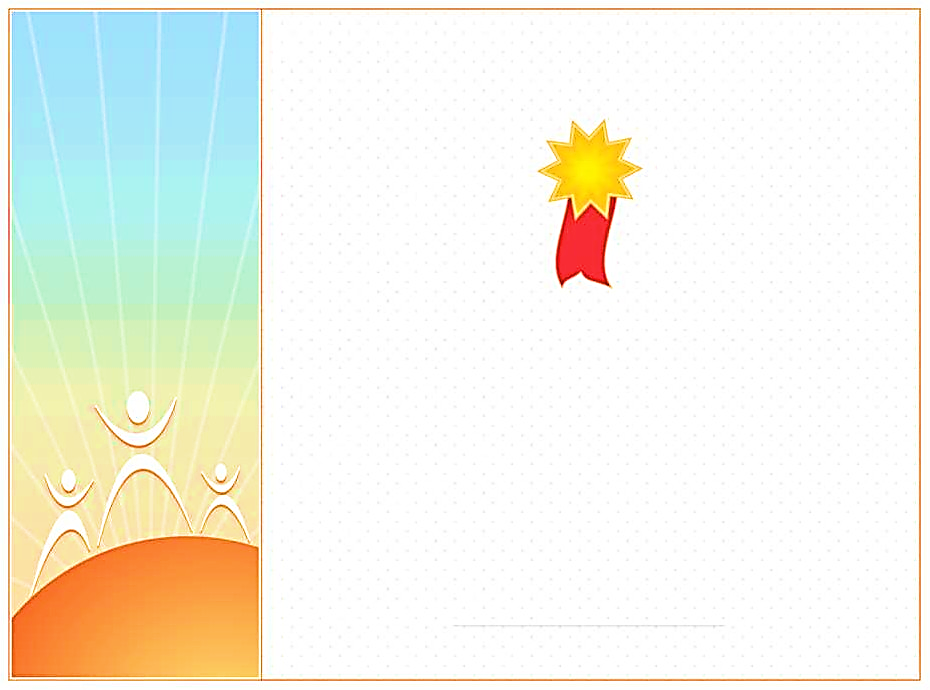 Certificate of achievement[Student Name]Text hereText HereJuly 9, 2019Presenter’s Name and Title